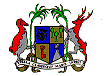 	    EMBASSY OF THE REPUBLIC OF MAURITIUS & PERMANENT MISSION TO THE UNITED NATIONS AND OTHER INTERNATIONAL ORGANISATIONS             AMBASSADE DE LA REPUBLIQUE DE MAURICE ET MISSION PERMANENTE AUPRES  DES  NATIONS UNIES                                             ET  DES AUTRES ORGANISATIONS INTERNATIONALESCONSIDERATION OF THE UNIVERSAL PERIODIC REVIEW OF ITALY4 November 2019 -9h00Mr. President,Mauritius warmly welcomes the delegation of Italy and thanks them for the presentation of their UPR Report.  We commend Italy for its commitment to cooperate with Human Rights Council and other human rights mechanisms and we further encourage them in their pursuit to establish an independent National Human Rights Institution. My delegation would like to recommend the following in a constructive spirit:Take measures to combat unemployment especially with regard to young people, women and minority groups.Step up efforts to combat the exploitation of migrants and ensure fair working conditions to all workers, including undocumented migrants.Strengthen efforts in awareness raising to combat hate speech and prejudices among minorities including refugees, migrants, and persons of African descentWe wish Italy a successful UPR.Thank you, Mr. President.